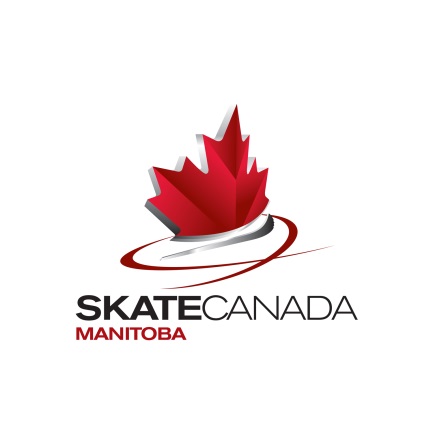 TEST DAY POST EVENT REPORTPlease send copies to both your Regional Director & your Judges Bureau RepresentativeHost Club:							Date:				Time:			Test Chair:							Phone #:			Email:								Level of Test Day:					Evaluator #1:							Evaluator #2:						Evaluator #3:							Evaluator #4:						# of Skaters:	Women:	Men:			# of Adult Skaters:		# of First Nation Skaters:	# of Special Olympic Skaters				# of Volunteers:		INTERPRETIVE TESTS:				DANCE TESTS:FREE SKATING TESTS:SKATING SKILL TESTSIntroductoryPreliminarySr. SilverBronze RhythmBronzeJr. BronzeGoldSilver InterpretiveSilverSr. BronzeDiamondGold InterpretiveGoldJr. SilverVariationPassesPassesRetrysRetrysPreliminary ElementsSr Bronze ElementsSr Silver ElementsPreliminary ProgramSr Bronze ProgramSr Silver ProgramJr Bronze ElementsJr Silver ElementsGold ElementsJr Bronze ProgramJr Silver ProgramGold ProgramPassesRetrysPreliminaryJr BronzeSr BronzeJr SilverSr SilverGoldPassesRetrys